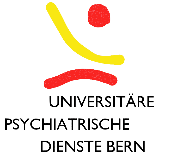 SERVICES PSYCHIATRIQUES UNIVERSITAIRES DE BERNE (UPD) SA CLINIQUE UNIVERSITAIRE DE PSYCHIATRIE ET PSYCHOTHÉRAPIETriage & inscriptionInscription et admission des patientesVeuillez prendre une photo de la carte d'assurance maladie (recto et verso).Mode d'inscriptionAuto-inscription					    Sur recommandation de proches / connaissancesEnvoi par une psychologue / psychothérapeute		    Envoi par le médecin de familleAdressés par un hôpital psychiatrique. Nom: _______________________________________________________Sur recommandation d'une organisation ou d'un service spécialisé. Nom: ________________________________Autre mode d’inscription:_______________________________________________________________________OFS InformationEmploi avant l'admissionEmploi à temps plein						    Travail à temps partiel		Congé maladie, depuis quand .... (mois)/ ......... année		    En formation (école/apprentissage)Travail à domicile						    Programme de rééducationTravail dans un cadre protégé					    Sans emploiAssistance sociale						    AI/AVS ou autres rentesFormation: ______________________________________________________________________________________Catégorie d'assurance maladie: ______________________________________________________________________Traitement après la sortie: __________________________________________________________________________À défaut d'être inclus dans le rapport:Je donne mon accord pour que ma / mon thérapeute ASSIP ou un autre membre de l'équipe ASSIP (remplaçant) puisse contacter une personne ou une institution de référence si je ne suis pas joignable. Personne ou institution de référence: ____________________________________________________________________Consentement du / de la patiente: _____________________________________________________________________Patiente NomPrénomSexef/m/dAdresse du domicileCode postal Ville Canton du domicileLangueAdresse fiscale si différente de l'adresse du domicileCode postal Lieu de taxationNationalitéTél. fixe / portableE-MailDate de naissanceÉtat civilÉtat civilÉtat civilPersonne référente NomPrénomAdresseCode postal Ville Numéro de téléphoneProfessionPersonne de contact NomPrénomAdresseCode postal Ville Numéro de téléphoneProfessionPsychiatre externe / Médecin de famille NomPrénomAdresseCode postal Ville Numéro de téléphoneProfession